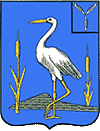 АДМИНИСТРАЦИЯ БОЛЬШЕКАРАЙСКОГО МУНИЦИПАЛЬНОГО ОБРАЗОВАНИЯ РОМАНОВСКОГОМУНИЦИПАЛЬНОГО РАЙОНА САРАТОВСКОЙ ОБЛАСТИ	Распоряжение	№ 5-р02  марта 2020 годас.Большой КарайОб участии в проведении областнойПротивопаводковой тренировки 3-4 марта 2020 годаВ соответствии с планом основных мероприятий Большекарайского муниципального образования Романовского муниципального района в области гражданской обороны, предупреждения и ликвидации чрезвычайных ситуаций, обеспечения пожарной безопасности и безопасности людей на водных объектах на 2020 год и в соответствии с организационными указаниями по подготовке и проведению противопаводковой тренировки от 19.02.2020 года №4-14-15/586 Заместителя Председателя Правительства Саратовской области и с целью подготовки сил и средств Большекарайского муниципального образования Романовского муниципального района к безопасному пропуску паводковых вод  2020 года:1. 3-4 марта 2020 года принять участие в проведении областной противопаводковой тренировки с силами и средствами Большекарайского муниципального образования Романовского муниципального района по теме: «Действия органов управления, комиссии по предупреждению и ликвидации чрезвычайных ситуаций и обеспечению пожарной безопасности Саратовской территориальной подсистемы РСЧС при угрозе и возникновении чрезвычайных ситуаций, вызванных резким повышением уровня паводковых вод».2. Определить следующие учебные цели:проверка реальности плана действий по предупреждению и ликвидации чрезвычайных ситуаций, вызванных половодьем;готовности аварийно–восстановительных формирований;проверка схем оповещения и сбора руководящего состава, сил и средств Большекарайского муниципального образования Романовского муниципального района;проверка готовности систем оповещения населения;совершенствование действий руководящего состава и членов комиссии по чрезвычайной ситуации и обеспечении пожарной безопасности администрации Большекарайского муниципального образования Романовского муниципального района по оценке сложившейся ситуации, выработка предложений председателю комиссии для принятия решения по выполнению мероприятий по ликвидации ЧС;проверка знаний и практических навыков сил и средств к выполнению мероприятий по обеспечению безопасного пропуска паводковых вод и ликвидации последствий весеннего половодья;определение степени готовности муниципального образования к выполнению мероприятий по обеспечению безопасного пропуска паводковых вод и ликвидации последствий весеннего половодья.3. Для участия в областной противопаводковой тренировке привлечь:Администрацию Большекарайского муниципального образования Романовского муниципального района – 2 чел., 1 ед. техн.;ИП Глава КФХ Воронин В.В. -1 чел., 1 ед. техн.(по согласованию);ИП Глава КФХ Тарасов В.И. – 1 чел., 1 ед. техн. (по согласованию).4. Назначить ответственным должностным лицом:	5. Обеспечить готовность сил и средств для проведения тренировки, принять меры по соблюдению техники безопасности в ходе проведения областной противопаводковой тренировки.6. Контроль за исполнением настоящего распоряжения оставляю за собой.Глава Большекарайского                                        Н.В. Соловьевамуниципального образованияСоловьеву Н.В.- глава Большекарайского муниципального образования Романовского муниципального района, руководитель тренировки;